Harta Strategică de Zgomot Municipiul CraiovaRaport privind evaluarea rezultatelor obținute prin cartarea de zgomot pentru fiecare hartă strategică de zgomotData: 10 mai 2023Nr.Studiu: 2001-3Rezumat Raport privind evaluarea rezultatelor obținute prin cartarea de zgomot pentru fiecare hartă strategică de zgomot, în conformitate cu art. 41, lit. d din Legea nr. 121/2019.Datele de intrare și prelucrarea acestora s-a realizat de către Municipiul Craiova prin contract de servicii cu firma Enviro Consult – nr. 137135/04.08.2022 având ca obiect „Elaborarea hărților strategice de zgomot pentru aglomerarea Craiova și a planurilor de acțiune pentru prevenirea și reducerea zgomotului ambiant în Municipiul Craiova”.Versiunile documentuluiCuprins1.	Scopul raportului	52.	Limitele admisibile și valorile de prag	6Trafic rutier	6Zone liniștite	63.	Evaluarea aplicării Planului de Acțiune anterior	6Estimarea expunerii populației după aplicarea măsurilor de reducere a zgomotului	74.	Evaluarea datelor obținute în urma cartării	85.	Comparația dintre valorile estimate și cele reale cartografiate	96.	Suprafața inclusă în cartarea strategica de zgomot pentru drumuri, cai ferate, aeroporturi din afara limitei administrative a aglomerarii	9Cuprins FiguriFigura 1. Harta Strategică de zgomot Craiova	8 Cuprins TabeleTabel 1. Valori-limită pentru sursa de zgomot trafic rutier în aglomerări	5Tabel 2. Valori-limită pentru zone liniștite într-o aglomerare, care sunt de tip zone verzi, zone rezidențiale construite, spații de agrement și de campare și altele asemenea	5Tabel 3. Expunerea populației după aplicarea măsurilor - parametru Lzsn pentru traficul rutier 2021	7Tabel 4. Expunerea populației după aplicarea măsurilor - parametru Lnoapte pentru traficul rutier 2021	7Tabel 5. Expunerea populației după aplicarea măsurilor - parametru Lzsn pentru traficul rutier	8Tabel 6. Expunerea populației după aplicarea măsurilor - parametru Lnoapte pentru traficul rutier	9Tabel 7. Suprafața afectată de zgomot din interiorul localității (m2)	9Scopul raportuluiScopul prezentului raport este acela de a prezenta evaluarea rezultatelor obținute prin cartarea de zgomot pentru fiecare hartă strategică de zgomot în vederea implementării Directivei Europene de realizare a hărților de zgomot și a hărților strategice de zgomot conform Legii nr.121/2019 și a datelor asociate cu expunerea la zgomot pentru sursele de zgomot pentru:Trafic rutier;Trafic feroviar (tramvaie)Zgomot industrial.	Conținutul raportului respectă cerințele din Legea nr. 121/2019 privind evaluarea și gestionarea zgomotului ambiant, articol 41, litera d).Limitele admisibile și valorile de prag Trafic rutierTabel 1. Valori-limită pentru sursa de zgomot trafic rutier în aglomerăriZone liniștiteTabel 2. Valori-limită pentru zone liniștite într-o aglomerare, care sunt de tip zone verzi, zone rezidențiale construite, spații de agrement și de campare și altele asemenea
În municipiul Craiova nu se înregistrează niveluri ale presiunii acustice care să depășească valorile admisibile sau de prag pentru zgomotul industrial.Evaluarea aplicării Planului de Acțiune anteriorPlanul de acțiune anterior a fost aprobat în iulie 2019 și acoperă întreaga perioadă din 2019 până în 2023.Măsurile cuprinse în Plan sunt etapizate și unele din acestea au termen de implementare în 2022-2023.Estimarea expunerii populației după aplicarea măsurilor de reducere a zgomotului Tabel 3. Expunerea populației după aplicarea măsurilor - parametru Lzsn pentru traficul rutier 2021Tabel 4. Expunerea populației după aplicarea măsurilor - parametru Lnoapte pentru traficul rutier 2021Evaluarea datelor obținute în urma cartării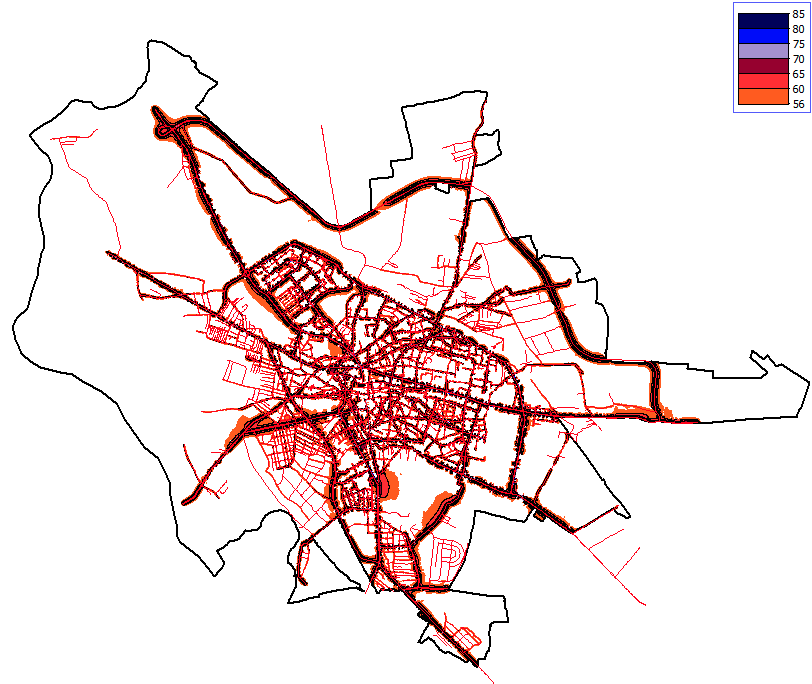 Figura 1. Harta Strategică de zgomot CraiovaComparația dintre valorile estimate și cele reale cartografiateTabel 5. Expunerea populației după aplicarea măsurilor - parametru Lzsn pentru traficul rutier Tabel 6. Expunerea populației după aplicarea măsurilor - parametru Lnoapte pentru traficul rutier Valorile din coloana „țintă 2022” reprezintă valorile estimate ale expunerii populației după aplicarea măsurilor din planul de acțiune precedent.Suprafața inclusă în cartarea strategica de zgomot pentru drumuri, cai ferate, aeroporturi din afara limitei administrative a aglomerarii	Suprafața inclusă în cartarea strategică de zgomot nu include drumuri, cai ferate, aeroporturi din afara limitei administrative a aglomerării.Drumurile si căile ferate care ies din limita administrativa sau se afla in imediata sa apropiere au fost luate in considerare ca surse de zgomot. Nu se găsesc în interiorul aglomerării contururi de 55 dB(A) pentru indicatorul Lzsn sau 50 dB(A) pentru indicatorul Lnoapte de la sursele de zgomot de tip industrial aflate in afara limitei administrative.Tabel 7. Suprafața afectată de zgomot din interiorul localității (m2)Raportprivind evaluarea rezultatelor obținute prin cartarea de zgomot pentru fiecare hartă strategică de zgomotBeneficiar:primăria municipiului CraiovaRealizat de:© 2022 Enviro ConsultAcest raport a fost realizat de Enviro Consult. Acest raport nu poate fi reprodus parțial sau în întregime fără acordul prealabil al proprietarului raportului. Acest raport este bazat, în parte,  pe informații  primite  de  la  alte părți.  Dacă  nu  este specificat  altfel, Enviro Consult presupune că aceste informații sunt corecte și de încredere, prin urmare fiind folosite la elaborarea concluziilor raportului.Enviro ConsultStr. Popa Tatu nr.62ASector 1București010806Româniawww.envi.ro© 2022 Enviro ConsultAcest raport a fost realizat de Enviro Consult. Acest raport nu poate fi reprodus parțial sau în întregime fără acordul prealabil al proprietarului raportului. Acest raport este bazat, în parte,  pe informații  primite  de  la  alte părți.  Dacă  nu  este specificat  altfel, Enviro Consult presupune că aceste informații sunt corecte și de încredere, prin urmare fiind folosite la elaborarea concluziilor raportului.Enviro ConsultStr. Popa Tatu nr.62ASector 1București010806Româniawww.envi.roBogdan Lazarovici, inginer© 2022 Enviro ConsultAcest raport a fost realizat de Enviro Consult. Acest raport nu poate fi reprodus parțial sau în întregime fără acordul prealabil al proprietarului raportului. Acest raport este bazat, în parte,  pe informații  primite  de  la  alte părți.  Dacă  nu  este specificat  altfel, Enviro Consult presupune că aceste informații sunt corecte și de încredere, prin urmare fiind folosite la elaborarea concluziilor raportului.Enviro ConsultStr. Popa Tatu nr.62ASector 1București010806Româniawww.envi.roRevizuit de:© 2022 Enviro ConsultAcest raport a fost realizat de Enviro Consult. Acest raport nu poate fi reprodus parțial sau în întregime fără acordul prealabil al proprietarului raportului. Acest raport este bazat, în parte,  pe informații  primite  de  la  alte părți.  Dacă  nu  este specificat  altfel, Enviro Consult presupune că aceste informații sunt corecte și de încredere, prin urmare fiind folosite la elaborarea concluziilor raportului.Enviro ConsultStr. Popa Tatu nr.62ASector 1București010806Româniawww.envi.ro© 2022 Enviro ConsultAcest raport a fost realizat de Enviro Consult. Acest raport nu poate fi reprodus parțial sau în întregime fără acordul prealabil al proprietarului raportului. Acest raport este bazat, în parte,  pe informații  primite  de  la  alte părți.  Dacă  nu  este specificat  altfel, Enviro Consult presupune că aceste informații sunt corecte și de încredere, prin urmare fiind folosite la elaborarea concluziilor raportului.Enviro ConsultStr. Popa Tatu nr.62ASector 1București010806Româniawww.envi.roGabriela Mihai, inginer QA© 2022 Enviro ConsultAcest raport a fost realizat de Enviro Consult. Acest raport nu poate fi reprodus parțial sau în întregime fără acordul prealabil al proprietarului raportului. Acest raport este bazat, în parte,  pe informații  primite  de  la  alte părți.  Dacă  nu  este specificat  altfel, Enviro Consult presupune că aceste informații sunt corecte și de încredere, prin urmare fiind folosite la elaborarea concluziilor raportului.Enviro ConsultStr. Popa Tatu nr.62ASector 1București010806Româniawww.envi.roAprobat de:© 2022 Enviro ConsultAcest raport a fost realizat de Enviro Consult. Acest raport nu poate fi reprodus parțial sau în întregime fără acordul prealabil al proprietarului raportului. Acest raport este bazat, în parte,  pe informații  primite  de  la  alte părți.  Dacă  nu  este specificat  altfel, Enviro Consult presupune că aceste informații sunt corecte și de încredere, prin urmare fiind folosite la elaborarea concluziilor raportului.Enviro ConsultStr. Popa Tatu nr.62ASector 1București010806Româniawww.envi.ro© 2022 Enviro ConsultAcest raport a fost realizat de Enviro Consult. Acest raport nu poate fi reprodus parțial sau în întregime fără acordul prealabil al proprietarului raportului. Acest raport este bazat, în parte,  pe informații  primite  de  la  alte părți.  Dacă  nu  este specificat  altfel, Enviro Consult presupune că aceste informații sunt corecte și de încredere, prin urmare fiind folosite la elaborarea concluziilor raportului.Enviro ConsultStr. Popa Tatu nr.62ASector 1București010806Româniawww.envi.roGeorge Tache, inginer, MSc© 2022 Enviro ConsultAcest raport a fost realizat de Enviro Consult. Acest raport nu poate fi reprodus parțial sau în întregime fără acordul prealabil al proprietarului raportului. Acest raport este bazat, în parte,  pe informații  primite  de  la  alte părți.  Dacă  nu  este specificat  altfel, Enviro Consult presupune că aceste informații sunt corecte și de încredere, prin urmare fiind folosite la elaborarea concluziilor raportului.Enviro ConsultStr. Popa Tatu nr.62ASector 1București010806Româniawww.envi.roEdițiaDataRealizat deRevizuit deAprobatde Modificări aduse1.002.12.22BLGMGTDocument inițial1.101.02.23BLGMGTModificat conform observațiilor beneficiarului2.010.05.23BLGMGTFinal predat clientuluiNr. crt.Tip valori-limităValori-limităValori-limităAplicabilitate pentru situația existentăNr. crt.Tip valori-limităLzsnLnoapteAplicabilitate pentru situația existentă1Valori de prag7060Străzi categoriile tehnice I și II2Valori de prag6555Străzi categoriile tehnice III și IV3Limită admisibilă5650Străzi categoriile tehnice I, II, III și IV4Limită admisibilă5645Străzi categoriile tehnice I, II, III și IVNr. crt.Tip valori-limităValoare-limită Suprafața minimă recomandată* pentru care se stabilește o zonă liniștită într-o aglomerare Nr. crt.Tip valori-limităL_zsn(ha)1Valori de prag și limită admisibilă554,5Nume proiectObservațiiModernizarea căii de tramvai pe strada Henry Ford în zona industrială FordÎn  execuție, termen de finalizare decembrie 2023Extinderea sistemului de management al traficului prin integrarea de noi intersecţii semaforizate cu funcţionarea în regim adaptiv şi sistem de comunicaţii – Etapa I, Faza 3În  execuție, termen de finalizare decembrie 2023Modernizarea căii de tramvai (în cale proprie) de pe Calea Severinului, în zona industrială Cernele de Sus – Faza 1În  execuție, termen de finalizare decembrie  2023Modernizarea căii de tramvai (în cale proprie) de pe Calea Severinului, în zona industrială Cernele de Sus – Faza 2În  execuție, termen de finalizare decembrie  2023Extinderea sistemului de management al traficului prin integrarea de noi intersecţii semaforizate cu funcţionarea în regim adaptiv şi sistem de comunicaţii – Etapa I, Faza 1 şi Faza 2În  execuție, termen de finalizare decembrie  2023Extinderea sistemului de management al traficului prin integrarea de noi intersecţii semaforizate cu funcţionarea în regim adaptiv şi sistem de comunicaţii – Etapa I, Faza 4În  execuție, termen de finalizare decembrie 2023Reorganizarea circulaţiei în zona centrală – Etapa 2, Faza 4În  execuție, termen de finalizare decembrie 2023Modernizarea staţiilor de redresare pentru alimentarea electrică a tramvaielorÎn  execuție, termen de finalizare decembrie 2023Staţii de reîncărcare pentru vehicule electriceDosar depus la AFM in data de 02.06.2022Studiu pentru analiza de trafic a unor indicatori de monitorizare ex-post aferenţi proiectelor POR 2007-2013 în municipiul CraiovaRealizatStrăpungere str. Traian Lalescu – str. Calea Bucureşti În licitație pt execuțieAglomerarea Craiova - trafic rutier LzsnNumăr de locuitori expuși Număr de locuitori expuși Interval dB(A) Inițial 2018Țintă 202255-5960-6465-6970-7421.80611.683>753.535305Aglomerarea Craiova- trafic rutier LnoapteNumăr de locuitori expuşi Număr de locuitori expuşi Interval dB(A) Inițial 2018Țintă 202245-4950-5455-5960-6438.34227.54265-694.3631.236>701090Aglomerarea Craiova - trafic rutier LzsnNumăr de locuitori expuși Număr de locuitori expuși Interval dB(A) Țintă 2022Real 202255-5924.50060-6419.53365-694.95070-7411.683320>753050Aglomerarea Craiova - trafic rutier LnoapteNumăr de locuitori expuși Număr de locuitori expuși Interval dB(A) Țintă 2022Real 202245-4925.55450-5419.41255-5915.90560-6427.5426.16265-691.236691>7000Sursa55-60 60-6565-7070-7575-8080-85Drumuri6.816.6823.747.6292.864.0682.099.837675.671139Drumuri principale1.711.2401.137.802899.469639.405106.057125Tramvai430.04727.1702000Industrie931.081568.388276.392117.3249.657270